ONE-PAGE BUSINESS PLAN TEMPLATE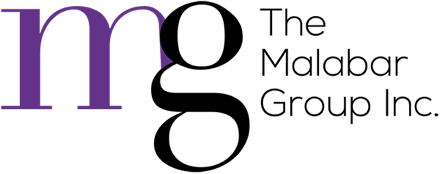 LEARN, IMPROVE, SUCCEED!					VALUE PROPOSITIONWHAT
do we do?WHAT
do we do? Describe the value you provide to your customers.  What makes your product/service unique? Describe the value you provide to your customers.  What makes your product/service unique? Describe the value you provide to your customers.  What makes your product/service unique? Describe the value you provide to your customers.  What makes your product/service unique?VALUE PROPOSITIONHOW
do we do it?     HOW
do we do it?      How do you make your products/services unique? How do you make your products/services unique? How do you make your products/services unique? How do you make your products/services unique?VALUE PROPOSITIONWHO
do we serve?WHO
do we serve? What does your ideal customer look like?  Where are they located? What does your ideal customer look like?  Where are they located? What does your ideal customer look like?  Where are they located? What does your ideal customer look like?  Where are they located?WHYDEFINE CUSTOMER PROBLEMDEFINE CUSTOMER PROBLEM Why does your customer need your product/service? What does your customer value? Why does your customer need your product/service? What does your customer value? Why does your customer need your product/service? What does your customer value? Why does your customer need your product/service? What does your customer value?WHYDEFINE SOLUTION PROVIDEDDEFINE SOLUTION PROVIDED Why is your product/service better that the alternatives? Why is your product/service better that the alternatives? Why is your product/service better that the alternatives? Why is your product/service better that the alternatives?REVENUEPRICING STRATEGYPRICING STRATEGYHow much do you think you will sell and how much is it going to cost you to make your product or deliver your service?How much do you think you will sell and how much is it going to cost you to make your product or deliver your service?How much do you think you will sell and how much is it going to cost you to make your product or deliver your service?How much do you think you will sell and how much is it going to cost you to make your product or deliver your service?REVENUEINCOME STREAMSINCOME STREAMS Where will your sales come from? How will you generate revenue? Where will your sales come from? How will you generate revenue? Where will your sales come from? How will you generate revenue? Where will your sales come from? How will you generate revenue?MARKETINGCUSTOMER REACH STRATEGYCUSTOMER REACH STRATEGY What are your sales channels? How will you attract more customers? What are your sales channels? How will you attract more customers? What are your sales channels? How will you attract more customers? What are your sales channels? How will you attract more customers?MARKETINGMARKETING TACTICSMARKETING TACTICSSocial Media?  Advertising? Trade Shows? Social Media?  Advertising? Trade Shows? Social Media?  Advertising? Trade Shows? Social Media?  Advertising? Trade Shows? COMPETITIONTOP COMPETITORSTOP COMPETITORS Who are they?  Where are they located? Who are they?  Where are they located? Who are they?  Where are they located? Who are they?  Where are they located?COMPETITIONOUR COMPETITIVE ADVANTAGEOUR COMPETITIVE ADVANTAGE How are you different? How are you different? How are you different? How are you different?METRICSSUCCESS MILESTONE MARKER 1SUCCESS MILESTONE MARKER 1 What is one of your major goals for the next 6 months?  The next year? Sales target? What is one of your major goals for the next 6 months?  The next year? Sales target? What is one of your major goals for the next 6 months?  The next year? Sales target? What is one of your major goals for the next 6 months?  The next year? Sales target?METRICSSUCCESS MILESTONE MARKER 2SUCCESS MILESTONE MARKER 2 Consider goals for number of customers (repeat customers), sales per month, positive cash flow. Consider goals for number of customers (repeat customers), sales per month, positive cash flow. Consider goals for number of customers (repeat customers), sales per month, positive cash flow. Consider goals for number of customers (repeat customers), sales per month, positive cash flow.SWOT AnalysisINTERNAL FACTORS – characteristics within your business that are an advantage or disadvantageINTERNAL FACTORS – characteristics within your business that are an advantage or disadvantageINTERNAL FACTORS – characteristics within your business that are an advantage or disadvantageINTERNAL FACTORS – characteristics within your business that are an advantage or disadvantageINTERNAL FACTORS – characteristics within your business that are an advantage or disadvantageINTERNAL FACTORS – characteristics within your business that are an advantage or disadvantageSWOT AnalysisSTRENGTHS ( + )STRENGTHS ( + )STRENGTHS ( + )STRENGTHS ( + )WEAKNESSES ( – )WEAKNESSES ( – )SWOT AnalysisSWOT AnalysisSWOT AnalysisSWOT AnalysisSWOT AnalysisEXTERNAL FACTORS – external influences on your business – may include market trends, economy EXTERNAL FACTORS – external influences on your business – may include market trends, economy EXTERNAL FACTORS – external influences on your business – may include market trends, economy EXTERNAL FACTORS – external influences on your business – may include market trends, economy EXTERNAL FACTORS – external influences on your business – may include market trends, economy EXTERNAL FACTORS – external influences on your business – may include market trends, economy SWOT AnalysisOPPORTUNITIES ( + )OPPORTUNITIES ( + )OPPORTUNITIES ( + )OPPORTUNITIES ( + )THREATS ( – )THREATS ( – )SWOT AnalysisSWOT AnalysisSWOT AnalysisSWOT Analysis